Nasza szkoła – Szkoła Promująca ZdrowieOd stycznia 2014 r. nasza szkoła realizuje program profilaktyczny „Szkoła promująca zalecenia Europejskiego Kodeksu Walki z Rakiem”, którego organizatorem jest Świętokrzyskie Centrum Onkologii w Kielcach.Ponieważ w kwietniu obchodzimy Światowe Dni Zdrowia rozpoczęliśmy „Tydzień bez stresu” od 7 IV do 11 IV 2014 r.Kodeks walki z rakiemSzkoła Promująca Zalecenia Europejskiego Kodeksu Walki z Rakiemhttp://www.kodekswalkizrakiem.plhttp://www.nfz-szczecin.pl/11_zasad_europejskiego_kodeksu_walki_z_rakiem.htm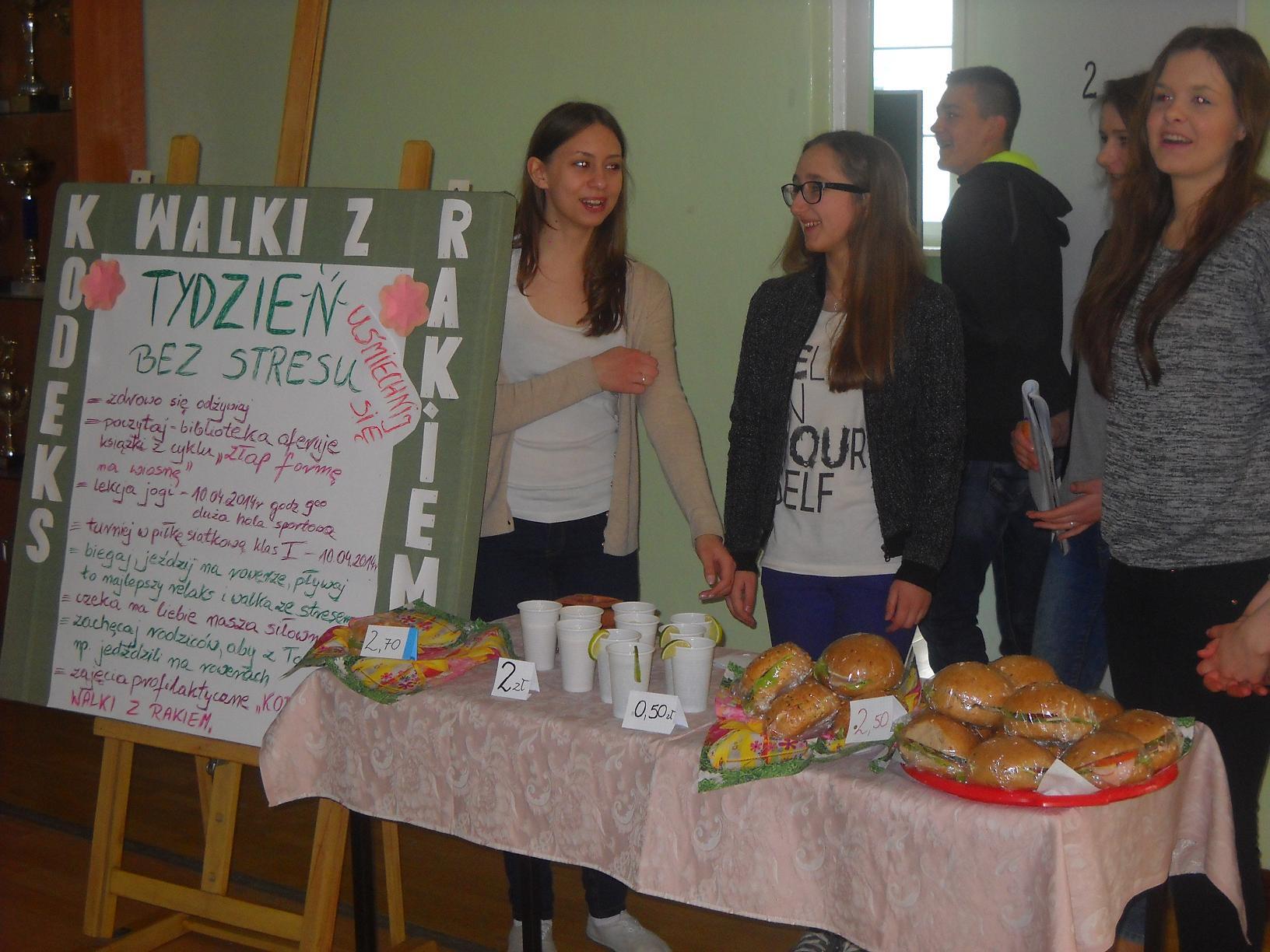 Chcąc zachęcić młodzież i nauczycieli do zdrowego stylu życia biblioteka szkolna oferuje książki z cyklu „Złap formę na wiosnę”, odbywają się zajęcia profilaktyczne „Europejski Kodeks Walki z Rakiem” przeprowadzone przez pedagoga szkolnego oraz lekcje z takich przedmiotów jak: chemia, fizyka, biologia, religia, EDB,  j. angielski, j. francuski, j. niemiecki gdzie nauczyciele omawiają wybrane elementy Kodeksu Walki z Rakiem. Nauczyciele wychowania fizycznego zorganizowali naukę relaksujących ćwiczeń jogi dal młodzieży oraz Turniej piłki siatkowej dziewcząt klas I. Zachęcamy do korzystania z naszej szklonej siłowni oraz po lekcjach do uprawiania sportu 
z rodzicami, co jest najlepszą formą relaksu i minimalizowania sytuacji stresogennych. Dnia 10.04.2014 r. młodzież ze Szkolnego Mini przedsiębiorstwa sprzedawała zdrową żywność, a dziennikarze z gazetki szkolnej umieścili informację na temat „ Kodeksu Walki z Rakiem” 
w kwietniowym  numerze pisma. 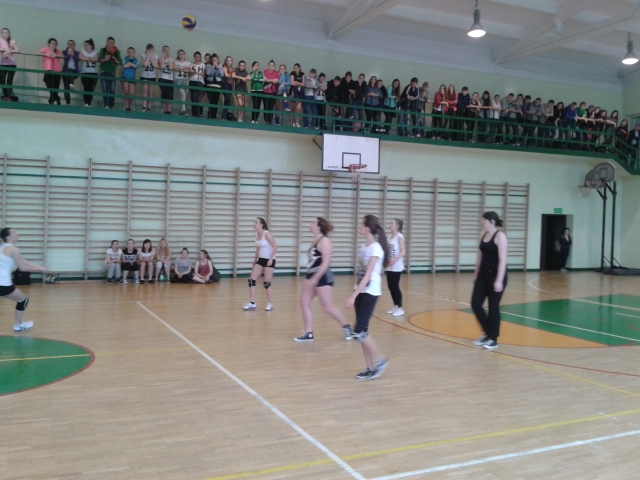 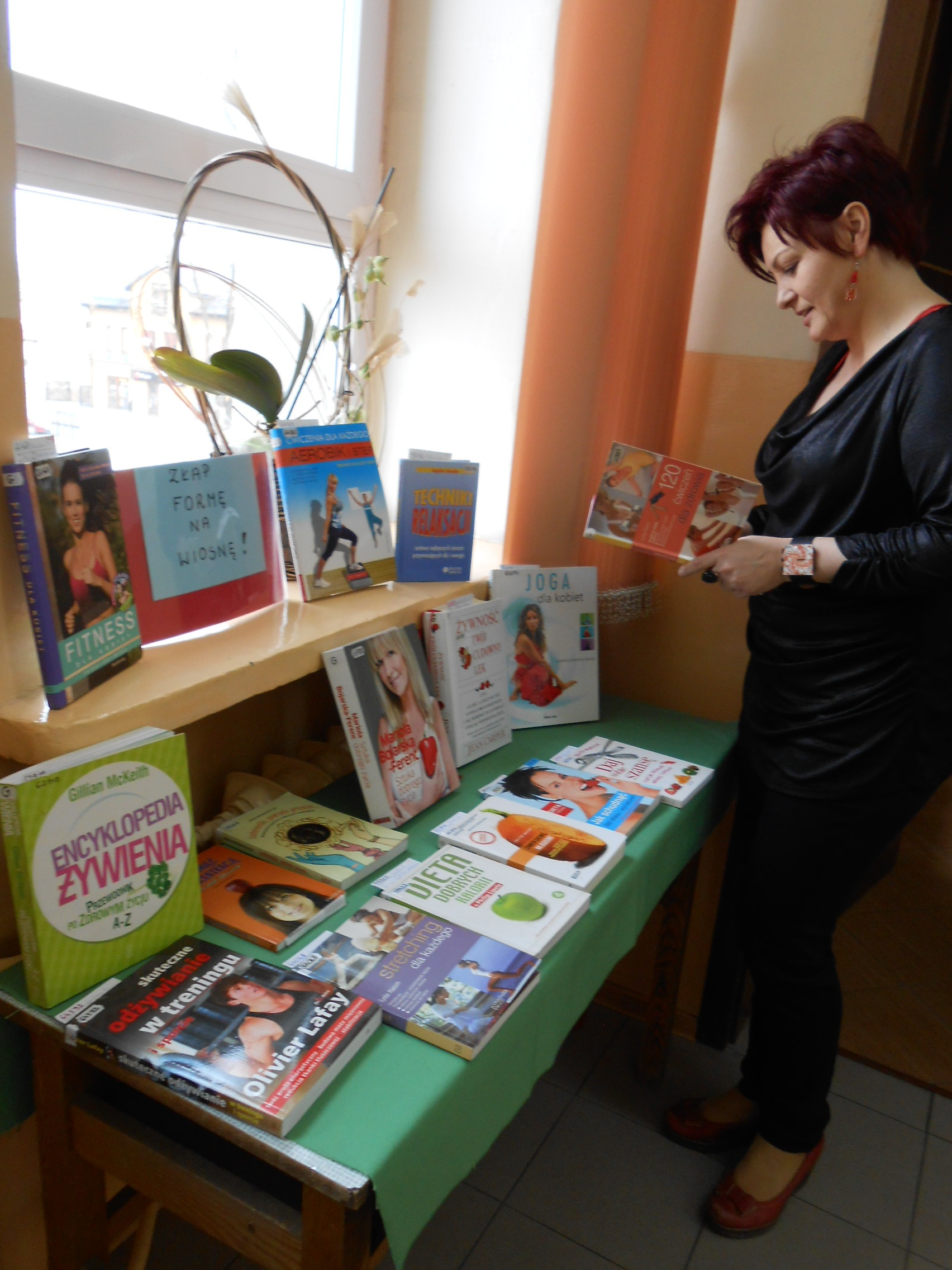 11 zasad Europejskiego Kodeksu Walki z RakiemNie pal; jeśli już palisz, przestań. Jeśli nie potrafisz przestać, nie pal przy niepalących.Wystrzegaj się otyłościBądź codziennie aktywny ruchowo, uprawiaj ćwiczenia fizyczne.Spożywaj więcej różnych warzyw i owoców: jedz co najmniej 5 porcji dziennie. Ogranicz spożycie produktów zawierających tłuszcze zwierzęce.Jeśli pijesz alkohol - piwo, wino lub alkohole wysokoprocentowe - ogranicz jego spożycie: mężczyźni do dwóch porcji dziennie, kobiety do jednej porcji dziennie.Unikaj nadmiernej ekspozycji na promienie słoneczne. Szczególnie chroń dzieci i młodzież. Osoby mające skłonność do oparzeń słonecznych powinny przez całe życie stosować środki chroniące przed słońcem.Przestrzegaj ściśle przepisów dotyczących ochrony przed narażeniem na znane substancje rakotwórcze. Stosuj się zawsze do instrukcji postępowania z substancjami rakotwórczymi. Przestrzegaj zaleceń krajowych ośrodków ochrony radiologicznej.Bierz udział w programach szczepień ochronnych, przede wszystkim przeciwko wirusowi zapalenia wątroby typu B.Kobiety po 25. roku życia powinny uczestniczyć w badaniach przesiewowych w kierunku raka szyjki macicy.Kobiety powyżej 50. roku życia powinny uczestniczyć w badaniach przesiewowych 
w kierunku raka piersi.Kobiety i mężczyźni po 50. roku życia powinni uczestniczyć w badaniach przesiewowych w kierunku raka jelita grubego